ПЛАНзначимых мероприятий в рамках внедрения комплекса ГТО на территории МБОУ СОШ № 1 с. Троицкое, запланированные на октябрь 2020 г. 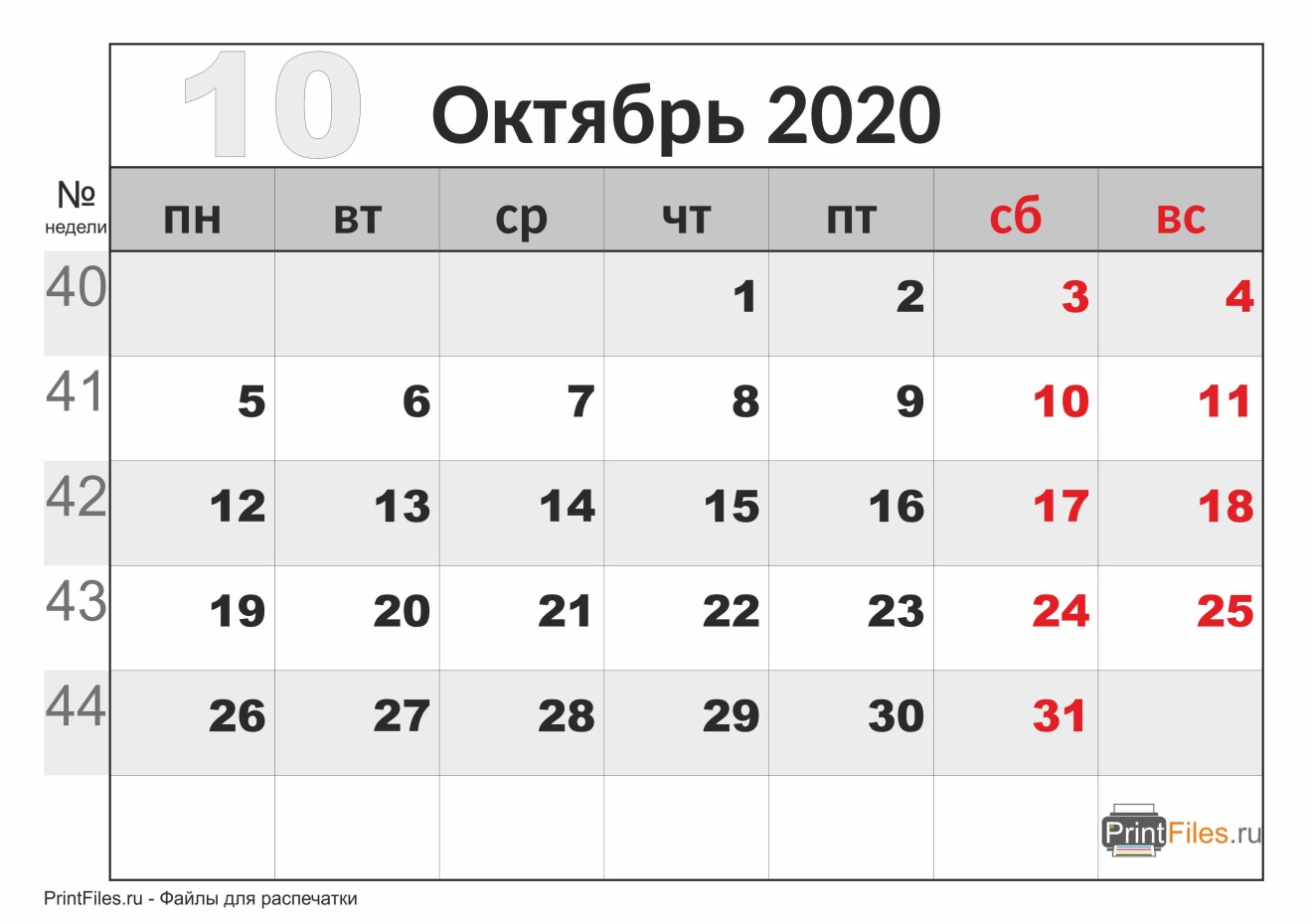 ДатаНазвание мероприятияМесто проведенияОтветственные организацииКоличество участниковКраткое описание01.10Беседы во всех классах с 1 по 11Учебные кабинетыЗаместитель директора по ВР, учителя физкультуры, классные руководители, актив класса750Пропагандистская и информационная работа. «Все плюсы сдачи норм ГТО для школьников»07.10Совещание при завуче по ВР по вопросу организация  выполнения комплекса ГТО  обучающимися школы, регистрация на сайте ГТО. Кабинет 32Заместитель директора по ВР, учителя физкультуры,4Методические рекомендации и единые требования и выполнения сроков  принятия нормативов ГТО. Утверждение календаря школьных спортивно – массовых мероприятийС 01. по  31.10Освещение на официальном школьном сайте информации о работе в данном направленииПредоставление информации: учителя физической культурыРазмещение и корректировка: администратор сайта5В течение октябряРабота секций и кружков по  спортивному направлению.Учебные кабинеты, спортивный  залУчителя физической культуры, педагоги дополнительного образования5Подготовка к сдаче нормативов ГТООктябрьСдача физкультурного комплекса ГТОСтадион, спортивный зал и др.Учителя физической культуры, педагоги дополнительного образования, волонтеры спортивного направления10Принятие нормативов по ступенямОктябрь Выступление на родительском собрании в  родительских группах и чатах «Комплекс ГТО», «Распорядок дня и двигательный режим школьника»Сеть интернет, родительские группы и чатыКлассные руководители550Информационная работа по освещению мероприятий.ОктябрьКонсультации для учеников, родителей, педагогов по вопросам физического воспитания  детей в семье, сдачи норм ГТОСеть интернет, родительские группы и чаты, очные встречи.Учителя физической культуры  Информационная работа по привлечению родителей  к занятиям детей спортом. Результаты школьников.Октябрь  Принятие нормативов, оформление протоколов, передача в центр тестированияУчебные классыУчителя физической культуры, заместитель директора по ВР